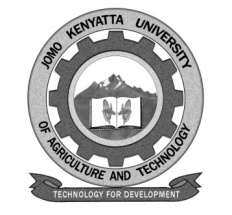 W1-2-60-1-6JOMO KENYATTA UNIVERSITY OF AGRICULTURE AND TECHNOLOGYUniversity Examinations 2018/2019EXAMINATION FOR THE DEGREE OF BACHELOR OF COMMUNITY DEVELOPMENT HDS 2322: FUNDAMENTAL OF SUSTAINABLE COMMUNITY DEVELOPMENTDATE:  DECEMBER, 2018		                    	                               TIME: 2 HOURS   INSTRUCTIONS:  	ANSWER QUESTION ONE COMPULSORY AND ANY OTHER TWO QUESTIONSQUESTION ONE: 30 MARKSa.	Explain the benefits of having sustainable communities.		(8 marks)b.	Analyze the asset based community development approach.	(8 marks)c.	What role does capacity building play in a community.		(8 marks)d.	Write short notes on:-	i.	Primary stakeholders.						(3 marks)	ii.	Secondary stakeholders.						(3 marks)QUESTION TWO: 20 MARKSWhy is it important to understand the context within which a community operates prier to designing and implementing a project?QUESTION THREE: 20 MARKSExamine the key principles of sustainable community development.QUESTION FOUR: 20 MARKSExplore all types of evaluation that should be carried out on a girl child empowerment project being implemented in your community.QUESTION FIVE: 20 MARKSYou are the project manager in organization XY.  Explain the steps you willobserve during the implementation of a community water project.